Amandine Garde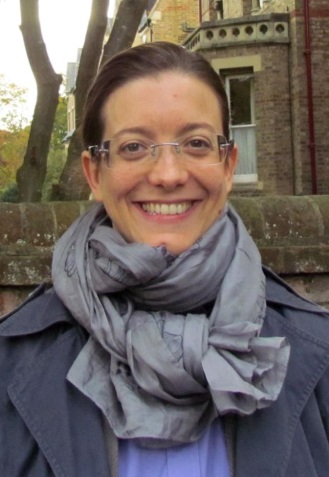 Amandine Garde is Professor of Law and director of the Law & NCD Unit at the University of Liverpool, UK. She has developed an expertise on the role that legal instruments can play in promoting health, and she has written extensively on the regulation of food marketing to children and the role that the European Union should play in preventing NCDs. Her book EU Law and Obesity Prevention (2010) is the first to offer a critical analysis of the EU’s Obesity Prevention Strategy. She is co-editor of Regulating Lifestyle Risks: the EU, Alcohol, Tobacco and Unhealthy Diets (2015), and Ending Childhood Obesity: A Challenge at the Crossroads of International Human Rights and Economic Law (forthcoming). She is Senior Editor of the European Journal of Risk Regulation, and Editor of Elgar’s new series Health and the Law.	She regularly advises international organisations, NGOs, governments and public health agencies worldwide. In particular, she was a member of the Ad Hoc Working Group on Science and Evidence to the WHO Commission on Ending Childhood Obesity and is lead author of a major report commissioned by UNICEF on Food Marketing and Children’s Rights (in print). She has also developed several training courses on the use of law in the prevention of NCDs. 	Before moving to Liverpool, she lectured at King's College London, the Faculty of Law in Cambridge, the University of Exeter and the University of Durham. She spent a year as a Jean Monnet postdoctoral fellow at the European University Institute in Florence in 2005-2006 and is also a qualified solicitor.